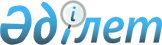 О повышении ставок платы за негативное воздействие на окружающую среду по Восточно-Казахстанской областиРешение Восточно-Казахстанского областного маслихата от 12 апреля 2018 года № 19/220-VI. Зарегистрировано Департаментом юстиции Восточно-Казахстанской области 27 апреля 2018 года № 5626
      Сноска. Заголовок в редакции решения Восточно-Казахстанского областного маслихата от 15.12.2023 № 9/76-VIII (вводится в действие по истечении десяти календарных дней после дня его первого официального опубликования).
      Примечание РЦПИ.
      В тексте документа сохранена пунктуация и орфография оригинала.
      В соответствии с пунктом 8 статьи 576 Кодекса Республики Казахстан "О налогах и других обязательных платежах в бюджет" (Налоговый кодекс) Восточно-Казахстанский областной маслихат РЕШИЛ:
      Сноска. Преамбула в редакции решения Восточно-Казахстанского областного маслихата от 16.09.2022 № 19/162-VII (вводится в действие по истечении десяти календарных дней после дня его первого официального опубликования).


      1. Повысить ставки платы за негативное воздействие на окружающую среду по Восточно-Казахстанской области согласно приложению 1.
      Сноска. Пункт 1 в редакции решения Восточно-Казахстанского областного маслихата от 15.12.2023 № 9/76-VIII (вводится в действие по истечении десяти календарных дней после дня его первого официального опубликования).


      2. Признать утратившими силу некоторые решения Восточно-Казахстанского областного маслихата согласно приложению 2.
      3. Настоящее решение вводится в действие по истечении десяти календарных дней после дня его первого официального опубликования.  Ставки платы за негативное воздействие на окружающую среду Восточно-Казахстанской области
      Сноска. Приложение 1 в редакции решения Восточно-Казахстанского областного маслихата от 16.09.2022 № 19/162-VII (вводится в действие по истечении десяти календарных дней после дня его первого официального опубликования).
      1. Ставки платы за выбросы загрязняющих веществ от стационарных источников составляют:
      2. Ставки платы за выбросы загрязняющих веществ в атмосферный воздух от передвижных источников составляют: 
      3. Ставки платы за сбросы загрязняющих веществ составляют:
      4. Ставки платы за захоронение отходов производства и потребления составляют:
      5. Ставки платы за размещение серы в открытом виде на серных картах, образующейся при проведении операций по разведке и (или) добыче углеводородов, составляют 7,54 МРП за одну тонну. Перечень решений Восточно-Казахстанского областного маслихата, признанных утратившими силу
      1. Решение Восточно-Казахстанского областного маслихата от 21 декабря 2009 года № 17/234-IV "О ставках платы за эмиссии в окружающую среду Восточно-Казахстанской области" (зарегистрировано в Реестре государственной регистрации нормативных правовых актов № 2524, опубликовано в газетах "Дидар" от 1 февраля 2010 года, "Рудный Алтай" от 2 февраля 2010 года).
      2. Решение Восточно-Казахстанского областного маслихата от 11 декабря 2013 года № 17/203-V "О внесении изменения в решение Восточно-Казахстанского областного маслихата от 21 декабря 2009 года № 17/234-IV "О ставках платы за эмиссии в окружающую среду Восточно-Казахстанской области" (зарегистрировано в Реестре государственной регистрации нормативных правовых актов № 3134, опубликовано в информационно – правовой системе "Әділет" 30 декабря 2013 года, в газетах "Рудный Алтай" от 7 января 2014 года, "Дидар" от 10 января 2014 года). 
      3. Решение Восточно-Казахстанского областного маслихата от 17 апреля 2015 года № 27/324-V "О внесении изменений в решение Восточно-Казахстанского областного маслихата от 21 декабря 2009 года № 17/234-IV "О ставках платы за эмиссии в окружающую среду Восточно-Казахстанской области" (зарегистрировано в Реестре государственной регистрации нормативных правовых актов № 3932, опубликовано в газетах "Рудный Алтай" от 26 мая 2015 года, "Дидар" от 27 мая 2015, в информационно – правовой системе "Әділет" 01 июня 2015). 
      4. Решение Восточно-Казахстанского областного маслихата от 13 декабря 2017 года № 16/187-VI "О внесении изменений в решение Восточно-Казахстанского областного маслихата от 21 декабря 2009 года № 17/234-IV "О ставках платы за эмиссии в окружающую среду Восточно-Казахстанской области" (зарегистрировано в Реестре государственной регистрации нормативных правовых актов № 5361, опубликовано в Эталонном контрольном банке нормативных правовых актов Республики Казахстан в электронном виде 08 января 2018 года).
					© 2012. РГП на ПХВ «Институт законодательства и правовой информации Республики Казахстан» Министерства юстиции Республики Казахстан
				
      Председатель сессии, секретарь Восточно-Казахстанского областного маслихата 

В. Головатюк
Приложение 1 к решению 
Восточно-Казахстанского 
областного маслихата 
от 12 апреля 2018 года 
№ 19/220-VI
    № п/п
Виды загрязняющих веществ
Ставки платы за
1 тонну, (МРП)
Ставки платы за 1 килограмм, (МРП)
1
2
3
4
1.
Оксиды серы (SOx)
20
2.
Оксиды азота (NOx)
20
3.
Пыль и зола
10
4.
Свинец и его соединения
3986
5.
Сероводород
124
6.
Фенолы
332
7.
Углеводороды
0,32
8.
Формальдегид
332
9.
Монооксид углерода
0,32
10.
Метан
0,02
11.
Сажа
24
12.
Окислы железа
30
13.
Аммиак
24
14.
Хром шестивалентный
798
15.
Окислы меди
598
16.
Бенз(а)пирен
996,6
   № п/п
Виды топлива
Ставка за 1 тонну использованного топлива (МРП)
1
2
3
1.
 Для неэтилированного бензина 
0,66
2.
 Для дизельного топлива 
0,9
3.
 Для сжиженного, сжатого газа, керосина 
0,48
   № п/п
Виды загрязняющих веществ
Ставки платы за 1 тонну (МРП)
1
2
3
1.
 Нитриты 
1340
2.
 Цинк 
2680
3.
 Медь 
26804
4.
 Биологическое потребление кислорода 
8
5.
 Аммоний солевой 
68
6.
 Нефтепродукты 
536
7.
 Нитраты 
2
8.
 Железо общее 
268
9.
 Сульфаты (анион) 
0,8
10.
 Взвешенные вещества 
2
11.
 Синтетические поверхностно-активные вещества 
54
12.
 Хлориды (анион) 
0,2
13.
 Алюминий 
54
   № п/п
Виды отходов
Ставки платы (МРП)
Ставки платы (МРП)
   № п/п
Виды отходов
за 1 тонну
за 1 гигабеккерель (Гбк)
1
2
3
4
1.
За захоронение отходов производства и потребления на полигонах, в накопителях, на санкционированных свалках и в специально отведенных местах:
1.1.
Отходы, по которым для целей исчисления платы учитываются свойства опасности, за исключением отходов, указанных в строке 1.2 настоящей таблицы:
1.1.1.
опасные отходы
8,01
1.1.2.
неопасные отходы
1,06
1.2.
Отдельные виды отходов, по которым для целей исчисления платы свойства опасности не учитываются:
1.2.1.
Коммунальные отходы (твердые бытовые отходы, ил канализационных очистных сооружений)
0,19
1.2.2.
Отходы горнодобывающей промышленности и разработки карьеров (кроме добычи нефти и природного газа):
1.2.2.1.
вскрышные породы
0,004
1.2.2.2.
вмещающие породы
0,026
1.2.2.3.
отходы обогащения
0,02
1.2.2.4.
шлаки, шламы
0,038
1.2.3.
Шлаки, шламы, образуемые на металлургическом переделе при переработке руд, концентратов, агломератов и окатышей, содержащих полезные ископаемые, производстве сплавов и металлов
0,038
1.2.4.
Зола и золошлаки
0,66
1.2.5.
Отходы сельхозпроизводства, в том числе навоз, птичий помет
0,002
1.2.6.
Радиоактивные отходы:
1.2.6.1.
трансурановые
0,76
1.2.6.2.
альфа-радиоактивные
0,38
1.2.6.3.
бета-радиоактивные
0,04
1.2.6.4.
ампульные радиоактивные источники
0,38Приложение 2 к решению 
Восточно-Казахстанского 
областного маслихата 
от 12 апреля 2018 года 
№ 19/220-VI